Derun Volodymyr SergeevichExperience:Position applied for: CookDate of birth: 08.09.1990 (age: 27)Citizenship: UkraineResidence permit in Ukraine: NoCountry of residence: UkraineCity of residence: OdessaContact Tel. No: +38 (093) 852-61-60E-Mail: vladimir_derun@mail.ruU.S. visa: NoE.U. visa: NoUkrainian biometric international passport: Not specifiedDate available from: 17.01.2014English knowledge: ModerateMinimum salary: 1300 $ per monthPositionFrom / ToVessel nameVessel typeDWTMEBHPFlagShipownerCrewingCook06.02.2013-03.07.2013LevanteRo-Ro-ItalyVisentini&mdash;Cook04.09.2012-10.10.2012GeysirFishing Vessel5920kw Wartsila 16V32D-BelizeKatla Seafood&mdash;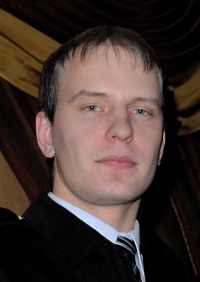 